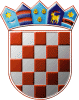 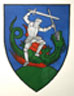         REPUBLIKA HRVATSKA                                                       MEĐIMURSKA ŽUPANIJAOPĆINA SVETI JURAJ NA BREGU                             OPĆINSKO VIJEĆEKLASA:410-01/22-01/02URBROJ: 2109/16-03-22-3Pleškovec, 31. ožujka 2022.Na temelju članka 6. Stavka 1. Odluke kojom se utvrđuju uvjeti i način preuzimanja podataka o dohocima i primicima iz Evidencije o dohocima i primicima („Narodne novine“, broj 55/19.) i članka 28. Statuta Općine Sveti Juraj na Bregu („Službeni glasnik Međimurske Županije“, broj 08/21.), Općinsko vijeće Općine Sveti Juraj na Bregu, na 05. sjednici održanoj 31. ožujka 2022. godine, donijelo jeODLUKUo prihvaćanju uvjeta iz Odluke kojom se utvrđuju uvjeti i način preuzimanja podataka o dohocima i primicima iz Evidencije o dohocima i primicima Članak 1.Ovom se Odlukom prihvaćaju uvjeti za pristup sustavu Evidencije o dohocima i primicima propisani Odlukom kojom se utvrđuju uvjeti i način preuzimanja podataka o dohocima i primicima iz Evidencije o dohocima i primicima, te utvrđuju svrhe za koje će se koristiti podaci iz sustava Evidencije o dohocima i primicima.Članak 2.Općinsko vijeće Općine Sveti Juraj na Bregu prihvaća uvjete za pristup sustavu Evidencije o dohocima i primicima koji su propisani Odlukom kojom se utvrđuju uvjeti i način preuzimanja podataka o dohocima i primicima iz Evidencije o dohocima i primicima.Članak 3.Podaci iz sustava Evidencije o dohocima i primicima koristit će se za sljedeće svrhe iz djelokruga jedinice lokalne samouprave:Članak 4.Dohvat podataka iz sustava Evidencije o dohocima i primicima omogućuje se uspostavom sustava elektroničkog pristupa podacima razmjenom podataka putem web-servisa koji Općini Sveti Juraj na Bregu omogućava upit u realnom vremenu za pojedinačan OIB.Članak 5.Općina Sveti Juraj na Bregu koristit će web način razmjene podataka za razdoblja od mjesec, tri mjeseca i godinu dana prilikom čega najmanja moguća godina za dohvat podatka je 2014. godina, a početni mjesec ne može biti manji od siječnja 2014. godine i ne veći od dva mjeseca prije tekućeg mjeseca (n-2).Članak 6.Kontakt osoba u Općini Sveti Juraj na Bregu za potrebe uređenja odnosa za pristup sustavu Evidencije dohodaka i primitaka je (Anđelko Nagrajsalović,bacc.ing.comp., načelnik Općine Sveti Juraj na Bregu, nacelnik@svetijurajnabregu.hr, tel: 040 855 305).Članak 7.Ova Odluka stupa na snagu osmoga dana od dana objave u „Službenom glasniku Međimurske županije“.PREDSJEDNIKOpćinskog vijećaAnđelko KovačićŠIFRA SVRHEOPIS SVRHE ZAKONSKA OSNOVA UZ NAVOĐENJE RELEVANTNIH ČLANAKA S009Pravo na dodjelu stipendije- pristup podacima traži se radi utvrđivanja visine dohotka pojedinca i/ili obitelji zbog utvrđivanja materijalnog statusa i cenzusa te dodjele bodova radi ostvarivanja prava na stipendiju temeljem članaka 8., 19. i 35. Zakona o lokalnoj i područnoj (regionalnoj) samoupravi („Narodne novine“, broj 33/01., 60/01., 129/05., 109/07., 125/08., 36/09., 36/09., 150/11., 144/12., 19/13., 137/15., 123/17., 98/19., 144/20.) i članaka 4. i 5. Pravilnika o pravima i obvezama korisnika stipendije Općine Sveti Juraj na Bregu ("Službeni glasnik Međimurske županije“, broj 15/13., 4/19., 16/21.)-stipendije se dodjeljuju temeljem javnog natječaja, te se sukladno kriterijima iz Pravilnika o pravima i obvezama korisnika stipendije Općine Sveti Juraj na Bregu sastavlja privremena rang lista, a po isteku roka za prigovore objavljuje se konačna rang lista temeljem koje se sklapaju ugovori o stipendiranju.S022Oslobođenje od plaćanja komunalne naknade-pristup podacima traži se radi utvrđivanja postojanja uvjeta za ostvarivanje prava na oslobođenje od obveze plaćanja komunalne naknade na temelju članka 95. Zakona o komunalnom gospodarstvu („Narodne novine“, broj 68/18., 110/18. i 32/20.) a vezano uz članke 13. i 14. Odluke o komunalnoj naknadi („Službeni glasnik Međimurske županije“, broj 07/19.) koji utvrđuju uvjete i načine oslobađanja plaćanja komunalne naknade s obzirom na socijalni status obitelji, odnosno članova kućanstva koji žive u zajedničkom domaćinstvu.–nakon provedenog postupka i utvrđenih relevantnih činjenica upravni odjel donosi rješenje kojim odlučuje o zahtjevu za oslobađanje plaćanja komunalne naknade.S023Prava iz sustava socijalne skrbi – jlprs- pristup podacima traži se radi utvrđivanja ukupnih prihoda podnositelja zahtjeva i članova zajedničkog kućanstva kako bi se utvrdile relevantne činjenice za isplatu prava iz članka 41. Zakona o socijalnoj skrbi („Narodne novine“, broj 18/22.) a vezano uz Socijalni program Općine Sveti Juraj na Bregu („Službeni glasnik Međimurske županije“, broj 22/21.) točka I. i II. koji utvrđuju prava iz sustava socijalne skrbi, njihov opseg i iznos a vezani su uz socijalni status obitelji, odnosno samca. - nakon provedenog postupka i utvrđenih relevantnih činjenica jedinstveni upravni odjel donosi odobrenje kojim odlučuje o zahtjevu za priznavanjem prava na naknadu za troškove stanovanjem i naknade u vezi s obrazovanjem.S025Jednokratna novčana pomoć – jlprs- pristup podacima traži se radi utvrđivanja ukupnih prihoda podnositelja zahtjeva i članova zajedničkog kućanstva kako bi se utvrdile relevantne činjenice za isplatu jednokratne novčane pomoći temeljem članka 8., 19. i 35. Zakona o lokalnoj i područnoj (regionalnoj) samoupravi, (pročišćeni tekst zakona)-(„Narodne novine“, broj 33/01., 60/01., 129/05., 109/07., 125/08., 36/09., 36/09., 150/11., 144/12., 19/13., 137/15., 123/17., 98/19. i 144/20.) i vezano uz Socijalni program Općine Sveti Juraj na Bregu („Službeni glasnik Međimurske županije“, broj 22/21.) točka I. i II. koji utvrđuju prava iz sustava socijalne skrbi.- nakon provedenog postupka i utvrđenih relevantnih činjenica jedinstveni upravni odjel donosi odobrenje kojim odlučuje o zahtjevu o ostvarivanju prava na jednokratnu novčanu pomoć.